Acceptance LetterDear authors, Hereby, we inform you that the article entitled:Effect of pre-Slaughter Shackling on Bleeding Efficiency, Carcass, and Meat Quality of Broiler ChickensAuthors : NORALDIN Fatima, Azad SABOW	Is accepted to be published in ProEnvironment Jornal, No. 15(51).This acceptance letter is available only if you fill the Statement, which accompany this document!Editor,Antonia Odagiu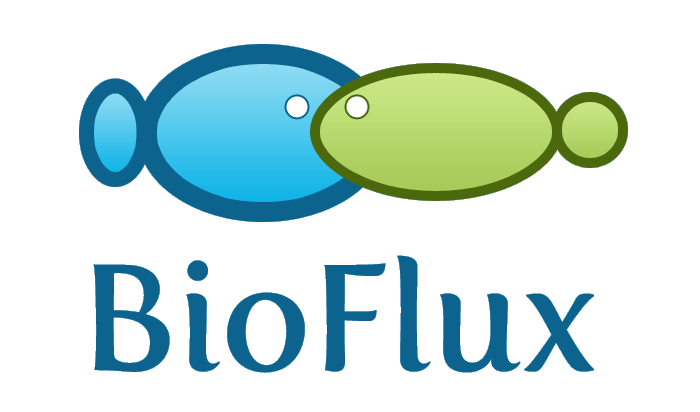 Available online at http://journals.usamvcluj.ro/index.php/promediu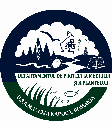 ProEnvironment